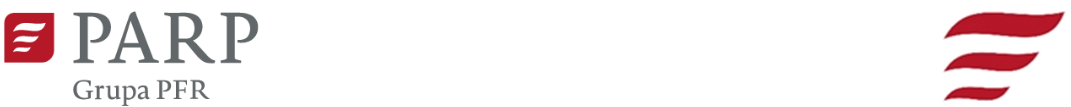 Kontakt dla mediów:Luiza Nowicka, PARPe-mail: luiza_nowicka@parp.gov.pl tel.: 880 524 959Informacja prasowaWarszawa, 14.04.2022 r.Branża odzysku materiałowego surowców kluczowa dla środowiska. Eksperci o przyszłości sektoraPolska Agencja Rozwoju Przedsiębiorczości zaprasza na spotkanie online w ramach „Branżowych czwartków” dotyczące sytuacji branży odzysku materiałowego surowców. Wydarzenie odbędzie się 28 kwietnia o godz. 10:00. Poruszone zostaną m.in. tematy wyzwań związanych z zatrudnieniem pracowników, współpracy edukacji i biznesu oraz wdrażania zasad Europejskiego Zielonego Ładu i GOZ.Branżowy Bilans Kapitału Ludzkiego II (BBKL II) to projekt Polskiej Agencji Rozwoju Przedsiębiorczości, w którym realizowane są badania w 10 branżach: gospodarka wodno-ściekowa i rekultywacja, chemia, żywność wysokiej jakości, handel, komunikacja marketingowa, nowoczesne usługi biznesowe, usługi rozwojowe, odzysk materiałowy surowców, przemysł lotniczo-kosmiczny, telekomunikacja i cyberbezpieczeństwo. Celem BBKL II jest dostarczenie wiedzy na temat obecnego i przyszłego zapotrzebowania na kompetencje.Branża odzysku materiałowego surowców ma bardzo duże znaczenie dla środowiska oraz zdrowia ludzi i zwierząt. Na sektor składa się złożona grupa podmiotów, które odpowiadają za przetwarzanie wielu różnych rodzajów odpadów. Należą do niej sortownie, kompostownie, biogazownie, spalarnie, a także zakłady recyklingu (huty szkła i metali żelaznych, papiernie, instalacje przetwarzające tworzywa sztuczne).Zapotrzebowanie na pracownikówZ badań wynika, że na stanowiskach kierowniczych szczególnie istotne, według pracodawców, są kompetencje społeczne, umożliwiające współpracę z zespołem, zlecanie oraz nadzorowanie zadań. Bardzo ważne są także kompetencje odnoszące się do znajomości funkcjonowania zakładu. Na stanowiskach specjalistycznych najbardziej liczą się umiejętności, umożliwiające sprawne wykonywanie zadań zawodowych – specyficzne dla poszczególnych ról zawodowych. Grupę stanowisk specjalistycznych cechuje też największa liczba kompetencji trudnych do pozyskania.Z kolei na stanowiskach niespecjalistycznych szczególnie ważne są kompetencje społeczne wskazujące na stosunek do pracy, jak odpowiedzialność czy skrupulatność, a także kompetencje specjalistyczne umożliwiające wykonywanie obowiązków wynikających z danych ról zawodowych. Blisko co piąta firma z branży odzysku materiałów surowcowych szukała pracowników w okresie od lipca 2020 r. do lipca 2021 r. Spośród nich 40% mierzyło się z trudnościami rekrutacyjnymi. Według niemal połowy pracodawców, którzy doświadczyli problemów w pozyskiwaniu pracowników, najczęstszą ich przyczyną było małe zainteresowanie ofertą pracy. W perspektywie 12 miesięcy 8% firm planuje zwiększenie zatrudnienia, zaś w ciągu 2 lat – 18% firm. Jest to jeden z wyższych wskaźników prognozy zatrudnienia zaobserwowany w badaniach branżowych w ramach BBKL II – powiedziała Adriana Skorupska z Departamentu Analiz i Strategii, PARP.Jak swoją kadrę oceniają przedsiębiorcy?Zdaniem niemal wszystkich pracodawców (95%) umiejętności pracowników w ich firmach są zadowalające, przy czym 61% pracodawców przyznaje, że są one w pełni zadowalające, co oznacza, że nie ma potrzeby ich doskonalenia. Dla 34% przedsiębiorców umiejętności ich pracowników są zadowalające, choć w pewnych obszarach wymagają rozwoju. 2/3 pracodawców w ciągu 12 miesięcy poprzedzających badanie rozwijało kompetencje zatrudnionych przez siebie osób w jakiejkolwiek formie.Przyszłość branżyPracodawcy w ciągu najbliższych 2 lat planują podwyższyć średnią marżę sprzedaży (25% pracodawców), zwiększyć nakłady na innowacyjność w firmie (21%) oraz zainwestować lub zwiększyć nakłady inwestycyjne w nowe technologie przetwarzania odpadów, nowoczesne maszyny i oprogramowanie (13%). Eksperci zapowiadają również wzrost znaczenia takich stanowisk jak: specjalista ds. ochrony środowiska, prawnik oraz analityk danych. Aby stopniowo osiągać coraz wyższe poziomy recyklingu potrzebni będą również eksperci, którzy potrafią dopasować maszyny do zmieniającej się morfologii odpadów, sugerować modernizacje i usprawnienia.Szczegółowe wnioski z raportu zostaną przedstawione na webinarze z cyklu "Branżowy Bilans Kapitału Ludzkiego", który odbędzie się 28 kwietnia 2022 r. o godz. 10:00. Więcej informacji na stronie PARP.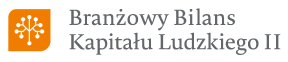 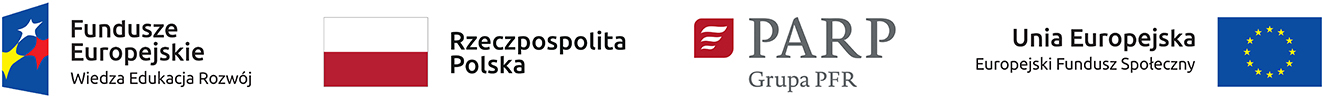 